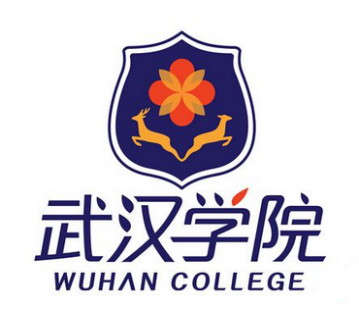  武汉学院 招标文件                 （编号：whxyzb2018032）   招标名称：   武汉学院2018-2019年度电子图书采购项目武汉学院后勤保卫处二〇一八年十一月招标公告    根据我院实际需求，计划招标承接武汉学院2018-2019年度电子图书的供应商，欢迎能按照招标文件要求提供电子图书的供应商前来投标。项目名称：武汉学院2018-2019年度电子图书采购项目，项目编号：whxyzb2018032；    武汉学院电子图书具体需求见第三章“电子图书采购需求”。二、学校地点：武汉市江夏区黄家湖大道333号武汉学院。三、完成时间：四、投标单位资质要求：1、投标单位须为独立法人，具有独立承担民事责任的能力；必须提供电子图书的正版授权。2、投标单位的注册资金在1000万元以上。3、具有良好的商业信誉和健全的财务会计制度，近三年内在经营活动中没有重大违法记录。五、审查资质证件内容：  购买招标书时需提供的资质审查文件包括以下内容：1、资质证明材料：企业营业执照、税务登记证、组织代码证（以上需提供复印件，且在证件有效期内），并加盖公章。不在有效期内，或不在营业范围内的将被视为不符合投标资格；2、投标单位的基本情况简介；3、电子图书的版权证明；4、投标单位近三年相关业绩（合同复印件）；5、以上所有审查资料需提供电子档一份以备招标方存档。六、报名时间投标报名时间从2018年11月15日开始，投标单位需将报名资质文件交到武汉学院后勤保卫处招投标办公室进行资质审核、填写报名表，并办理购买招标文件的事宜。如果资质审查不合格，招标方不接受其报名。七、踏勘现场（如有）1、 若需要踏勘现场的，招标人会组织投标人在规定的时间、地点踏勘项目现场；2、投标人踏勘现场发生的费用自理；3、除招标人的原因外，投标人自行负责在踏勘现场中所发生的人员伤亡和财产损失；4、招标人在踏勘现场中介绍的相关情况，供投标人在编制投标文件时参考，招标人不对投标人据此作出的判断和决策负责。八、投标截止日期    投标截止时间2018年11月 26日16：00时，逾期不接受报名。九、开标日期：2018年11月27日上午9 ：00 分，投标人于开标当天将投标文件密封交到武汉学院后勤保卫处招投标办公室，并现场进行开标。投标人迟到视该单位放弃。（若时间有变动会提前两天邮件或电话通知）。执行单位：武汉学院后勤保卫处地    址：湖北省武汉市黄家湖大道333号武汉学院行政楼L20室联系方式：严老师027-81299735，13995548029电子邮箱：8852@whxy.edu.cn学校网站：http://www.whxy.edu.cn                      第二章 投标人须知说明1、适用范围本招标文件仅适用于武汉学院2018-2019年度电子图书采购。2、合格的投标人1）投标单位须为独立法人，具有独立承担民事责任的能力；2）投标单位须在中华人民共和国境内注册并取得营业执照的独立法人，注册资本在1000万元及以上，具有良好的商业信誉和健全的财务会计制度；3）投标单位须履行招标文件的各项规定，合法经营，照章纳税，遵守国家法律规定；4）投标单位须具有履行合同所必须的能力及服务体系，有能力跟踪服务；3、投标费用本次招投书购买费用为200元/份。投标人应承担所有与准备和参加投标有关的费用。不论投标的结果如何，招标方人无义务和责任承担这些费用。4、投标保证金本次招标的投标保证金为2000元。投标人须以网银转账或电汇中的任意一种交纳投标保证金。投标保证金须在2018年11月26日16时前达到下述账户。开户银行：招商银行武汉分行南湖支行帐    号：127902184910407开户名称：武汉学院投标保证金在招标结束后7个工作日内凭投标保证金收据退还，如果缴纳投标保证金而未参与投标，投标保证金不予退还。二、招标文件的说明1、本招标文件包括：1）招标公告；2）投标人须知；3）投标文件格式；4）付款方式及说明；2、招标文件的澄清1）投标人应仔细阅读和检查招标文件的全部内容。如发现缺页或附件不全，应及时向招标人提出，以便补齐。如有疑问，应在投标规定的截止时间前以书面形式（包括信函、邮件、传真等），要求招标人对招标文件予以澄清；2）招标文件的澄清将以书面形式发给所有投标人，但不指明澄清问题的来源；3、招标文件的修改    在投标截止时间前，招标人可以书面形式修改招标文件，并通知所有投标人。三、投标文件的说明1、总体要求1）投标人必须保证投标文件所提供的全部资料真实可靠，并接受招标方对其中任何资料进一步核实的要求；2）如果因为投标人投标文件填报的内容不详，或没有提供招标文件中所要求的全部资料及数据，由此造成的后果，其责任全部由投标人承担；3）投标文件中需要投标人盖公章的地方必须由投标人加盖公章；4） 投标书中不得有任何擦除、修改痕迹。若投标文件中有任何行间重要的插字、涂改和增删，则该标书无效；5）投标文件的正本和副本都需用A4纸打印，需要法定代表人或经正式授权的代表签字的地方必须由法定代表人或经其正式授权的代表签字或盖章；6）投标方应准备1份投标正本和4份副本，并标明“正本”或“副本”。若“正本”和“副本”不相符，则该投标文件无效。四、投标文件中产品报价文件内容1、各投标人应严格按照招标方要求给出电子图书的报价（按每册报价）以及相关服务，投标人所投报价应含版权费、电子图书费及相关税费等。如有遗漏，中标人应无偿自行免费补齐，招标方将不再另行支付此项费用；2、各投标人应按照招标文件中的武汉学院电子图书采购需求（2017-2019年出版的电子图书总量的30%，2014-2016年出版的电子图书总量的50%，2010-2013年出版的电子图书总量的20%）进行报价；3、投标总价不得包含招标文件要求以外的内容，否则，在评标时不予核减。投标总价中也不得缺漏招标文件所要求的内容，否则，在评标时将被视为已包含在投标总价中；4、各投标人只允许一个报价，即每册电子图书/元。五、投标要求1、投标文件具体要求为确立招标方的信誉及便于投标方确定投标价格，投标方对招标方的一切承诺、优惠必须形成文字，否则招标方将视为不正当竞争，不予接受；2）投标人资格证明文件必须真实可靠、不得伪造，复印件必须加盖单位印章；2、投标方投标文件需按以下顺序及要求编写：1）投标单位简介；2）投标单位对此项目投标人的授权委托书；3）营业执照、组织机构代码证件复印（加盖单位公章）；4）近三年相关业绩；包括但不限于合同必要部分的复印件（加盖单位公章）；5）报价一览表；6）投标方近3年审计过的财务报表；7）服务保证书，包括提供服务方式、服务人员等；8）武汉学院保留在收标之前，接受或拒绝任何投标以及宣布招标程序无效或拒绝所有投标的权利，对受影响的投标方不承担任何责任，也无义务向受影响的投标方解释采取这一行动的理由；用写有拆封日期、时间的纸条粘贴在投标袋的封口处，并加盖单位公章；10）密封袋正面须包含以下内容：投标项目名称、投标公司名称、授权投标人姓名、投标日期。六、开标和评标1、针对此次“武汉学院2018-2019年度电子图书采购项目”的开标，学校后勤保卫处采购及招投标中心将组织评委进行现场评标，并邀请审计监察处领导参加监督开标会；按照规定的程序和要求，综合考虑以下因素：公司实力、经营信誉、以往经验、价格、服务等，择优选择中标单位；2、评标原则	1）评标活动遵循公平、公正、科学和择优的原则；2）投标报价有算术错误的，评委按以下原则对投标报价进行修正，修正的价格经投标人书面确认后具有约束力。投标人不接受修正价格的，其投标作废标处理；  （1）投标文件中的大写金额与小写金额不一致的，以大写金额为准；  （2） 总价金额与依据单价计算出的结果不一致的，以单价金额为准修正总价，但单价金额小数点有明显错误的除外；3）评委发现投标人的报价明显低于其他投标报价，使得其投标报价可能低于其成本的，应当要求该投标人作出书面说明并提供相应的证明材料。投标人不能合理说明或者不能提供相应证明材料的，由评委认定该投标人以低于成本报价竞标，其投标作废标处理；3、投标文件的澄清和补正1）在评标过程中，评委可以书面形式要求投标人对所提交投标文件中不明确的内容进行书面澄清或说明，或者对细微偏差进行补正；2） 澄清、说明和补正不得改变投标文件的实质性内容（算术性错误修正的除外）。投标人的书面澄清、说明和补正属于投标文件的组成部分；3） 评委对投标人提交的澄清、说明或补正有疑问的，可以要求投标人进一步澄清、说明或补正，直至满足招标方的要求；4、无效的投标1）符合下列情况之一的投标文件被视为无效：在投标文件递交截止时间以后送达的投标文件；装订及密封不符合招标文件规定的投标文件；投标文件实质上未响应招标文件要求或与招标文件有重大偏离的。投标文件未按规定加盖投标单位公章的，未经法定代表人或授权代理人签字（或盖章）的；授权代理人没有提供合法、有效的“法定代表人授权书”原件的；评委认为其他不合理情况的；5、定标原则1）评委现场综合考虑综合考虑公司实力、经营信誉、以往经验、价格、服务等因素后确定中标单位，并报校领导审批。七、中标和授予合同1、中标人确定后，招标人将向中标人发出中标通知书，并将中标结果在校园网上公示（http://www.whxy.edu.cn）；2、中标方在中标7天内前往武汉学院采购及招标中心签订合同，逾期视为放弃中标； 3、在项目执行过程中，如果招标方对需求做出调整，由招投标双方协商解决，并签订补充合同。八、其他1、招标方有权宣布无条件废标；2、若投标方违约，择根据国家相关法律追究投标方责任；3、未尽事宜由双方协商解决，若不能达成一致协议，由招标方指定的仲裁机构解决。第三章  电子图书采购需求一、采购项目内容1.采购内容本次项目为中文电子图书采购。提供的电子图书需为出版社正式出版的数字化电子图书，不包含扫描版电子图书。2.采购数量：2018年1万册，2019年2万册，共3万册。3.采购范围本次项目为中文、全文电子图书，电子图书类型主要包括：专业性图书（涵盖我校所有学科专业）、涉及内容包括经济学、法学、文学、哲学、历史学、理学、工学、管理学和艺术学等学科。根据《中国图书馆分类法》（第五版），包括马列主义、毛泽东思想，哲学，社会科学，自然科学，综合性图书五大部类，22个基本大类电子图书。电子图书的阅读对象为大学层次，不包含中小学和中职、职教层次的电子图书。采购电子图书的出版时间范围，原则上为2010年至今，读者特殊需求的，可少量采购2010年之前的电子图书（经馆方同意）。不同出版时间段电子图书采购比例：2017-2019年出版的电子图书总量的30%，2014-2016年出版的电子图书总量的50%，2010-2013年出版的电子图书总量的20%。我馆根据读者需求，可少量采购2010年之前的电子图书。二、技术参数及要求1.版权要求提供的电子图书需符合数字图书馆标准与规范建设，要求完全正版的电子图书资源；需向用户提供与出版社电子图书资源合作的授权或相关协议。2. 格式要求电子图书格式需符合国家数字图书馆示范工程标准，电子图书的文件格式要求为：EPUB 、CEBX、EBK、PDF、TXT、CHM。未来如本馆购买过的电子图书文件格式进行版本升级，该提供商需免费同步升级到最新版本。3. 质量要求电子图书需遵循图书的原版原貌，图文清晰，文字差错率不高于万分之一。4.系统平台及检索要求电子图书须整合到我馆OPAC系统上，所有电子图书与我馆OPAC系统的双向连接，读者可同时查询到纸质图书和电子图书。免费提供电子图书管理服务平台，并提供多种检索界面。检索方式：所有检索界面能提供基本检索、高级检索和全文检索。检索途径：提供书名、关键词、主题词、作者、ISBN号等检索途径，具有分类导航功能。5. 编目要求需提供标准MARC数据，并可以在本馆图书管理系统（ILASIII）中对购买的每种电子图书进行编目。6. 阅读要求电子图书支持和提供多种阅读模式：提供PC端、移动端的阅读(如：安卓手机、苹果手机、安卓PAD、IPAD等）、可嵌入到图书馆微信；且移动端阅读无用户数以及并发用户限制。7.安装及访问方式所采购的电子图书均可采取本地镜像访问和远程访问。本地镜像：将采购的电子图书安装在本地服务器端，校内用户通过局域网内授权IP或用户名密码访问安装在本馆的数字资源。远程访问：通过统一认证的读者身份信息来访问远程云端的电子图书资源。8.售后服务协助本馆安装电子图书本地镜像。并且本馆所采购的电子图书如因本地服务器损坏、病毒攻击、等多种因素影响而造成数据丢失的，供应商须负责恢复电子书的数据。对提供的电子图书管理服务平台、电子图书文件格式等相关软件提供免费升级服务和咨询培训服务。9.其他服务电子图书提供商每年在我校开展电子图书的宣传推广与培训2次。